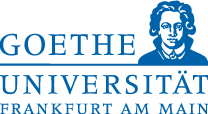    Prüfungsausschuss des Master-StudiengangsPhysische Geographie02.02.2018Hinweise zur Anfertigung der Masterarbeit 
im Studiengang Physische Geographie der Goethe-Universität Frankfurt am MainDie Masterarbeit wird studienbegleitend in der Regel im 4. Semester angefertigt und stellt die Abschlussarbeit der Studierenden dar. Mit der Masterarbeit soll gezeigt werden, dass die oder der Studierende in der Lage ist, eine wissenschaftliche Aufgabenstellung aus einem Fachgebiet der Physischen Geographie selbständig nach wissenschaftlichen Methoden in einem Zeitraum von maximal sechs Monaten zu bearbeiten. Neben den hier dargestellten Hinweisen gelten die in der Prüfungsordnung festgelegten Vorgaben.1 Anmeldung der MasterarbeitDie Masterarbeit kann in einer Arbeitsgruppe des Instituts für Physische Geographie sowie mit Zustimmung der Vorsitzenden/des Vorsitzenden des Prüfungsausschusses auch außerhalb des Instituts für Physische Geographie oder der Goethe Universität (extern) angefertigt werden. Details dazu sind in § 37 der Prüfungsordnung 2015 beschrieben. Für die Anmeldung der Masterarbeit beim Prüfungsamt frühestens sechs Monate vor Abgabe der Arbeit ist das Formular in der Anlage zu verwenden.Falls die Zweitbegutachtung durch Externe geschehen soll, bedarf es der Abstimmung zwischen dem internen und dem externen Zweitgutachter. Der Zweitgutachter muss einen Master- oder Diplom-Abschluss haben. In der Regel geschieht die interne Betreuung durch ein professorales Mitglied des IPG. In fachlich-didaktisch begründeten Ausnahmefällen kann auch bei einer externen Zweitbegutachtung die interne Betreuung und das Erstgutachten durch ein promoviertes Mitglied des IPG geschehen. Die Begründung erfolgt auf einem Beiblatt zur Anmeldung der Masterarbeit.2 Anzahl der Exemplare und EinbandDie Masterarbeit ist dem zuständigen Prüfungsamt gebunden und in dreifacher Ausführung auszuhändigen. Dabei ist zu beachten, dass die Arbeiten mit einem festen Rücken und nicht mit einer Ringbindung versehen sind. Zudem muss der Einband mit einer Kartonbindung (geleimt oder festgebunden) erfolgen. 3 CD/DVDJedem gebundenen Exemplar der Masterarbeit ist eine digitale Version in schreibgeschützter elektronischer Form (PDF-Format) in einer auf der Innenseite des hinteren Einbands fixierten Tasche beizulegen. In Absprache mit der Betreuerin oder dem Betreuer werden größere Anhänge nicht ausgedruckt, sondern nur digital beigelegt.4 Aufbau der MasterarbeitDer Aufbau der Masterarbeit soll sich an den üblichen Richtlinien zur Anfertigung von wissenschaftlichen Arbeiten orientieren. Folgende Struktur wird empfohlen:Leeres DeckblattTitelblatt (siehe Anlage)Eidesstaatliche Erklärung (siehe Anlage)Zusammenfassung deutsch (Länge 0,5-1 Seite)Zusammenfassung englisch (Länge 0,5-1 Seite)Ggf. VorwortInhaltsverzeichnisGgf. Abbildungs-, Tabellen- und AbkürzungsverzeichnisHaupttextLiteraturverzeichnisAnhang (Anhang A, Anhang B …)CD/DVD (im rückseitigen Einband)5 ZusammenfassungDie Zusammenfassung sollte alle wesentlichen Aspekte der Arbeit beinhalten. Beschrieben werden sollten die Problemstellung, die gewählte Vorgehensweise (Methoden), die Ergebnisse der Untersuchung und die Schlussfolgerungen.6 HaupttextFür viele Arbeiten ist die folgende Gliederung gut geeignet:	Abstract (in deutscher Sprache, 0,5 – 1 Seite)	Abstract (in englischer Sprache, 0,5 – 1 Seite)1 Einleitung2 Stand der Forschung3 Ziel der Arbeit4 Vorstellung des Untersuchungsgebiets5 Methoden6 Ergebnisse7 Diskussion8 SchlussfolgerungenDieser Gliederungsvorschlag ist ein Vorschlag, keine verpflichtende Vorgabe. Die Gliederung ist immer den Erfordernissen des Themas entsprechend anzupassen.7 Formatierung der ArbeitSeiten bis auf die Titelseite sind fortlaufend zu nummerieren. Eine Möglichkeit ist es, mit kleinen römischen Ziffern vor Beginn des Haupttextes zu nummerieren, den Haupttext ab Kapitel 1 dann mit arabischen Ziffern, beginnend mit 1.Das Inhaltverzeichnis (trägt selber keine Kapitelnummerierung) verweist mit den Seitenzahlen auf die Kapitelanfänge. Kapitel sind fortlaufend zu nummerieren.Schriftart z.B. Arial 11 pt oder Times New Roman 12 ptSeitenränder: oben und unten 2 cm, links und rechts 2,5 cmZeilenabstand 1,5 Zeilen8 BeschriftungenAbbildungen und Tabellen sind getrennt voneinander fortlaufend zu nummerieren und in Tabellen- bzw. Abbildungsverzeichnissen aufzulisten. Die Beschriftung ist bei Abbildungen unterhalb, bei Tabellen oberhalb der Darstellungen anzubringen. Im Text muss Bezug auf die Tabellen oder Abbildungen unter Verwendung der jeweiligen Nummern genommen werden. 9 ZitierweiseDie Zitierweise muss den üblichen Standards wissenschaftlicher Arbeiten genügen. Kennzeichnen Sie alle Quellen Ihrer Ausführungen, nicht nur die wörtlichen (vgl. Eidesstattliche Erklärung in der Anlage). Wir empfehlen, sich an einschlägigen wissenschaftlichen Zeitschriften sowie an Büchern zum wissenschaftlichen Arbeiten  zu orientieren.An die/den Vorsitzenden des PrüfungsausschussesMaster of Science Physische GeographieAntrag auf Anmeldung der Master-ArbeitHiermit beantrage ich, Frau/Herr _______________________________________________________
Matrikelnummer _______________________folgendes Thema in meiner Master-Arbeit im Master of Science Physische Geographie zu bearbeiten._________________________________	___________________________________Ort/Datum					Unterschrift der Antragstellerin/des AntragstellersThema der MasterarbeitAbschlussarbeit zur Erlangung des akademischen GradesMaster of Science (M.Sc.) Physische Geographiean der Johann Wolfgang Goethe-Universität, Frankfurt am Mainvorgelegt von…………………………………….geb. am …….. in ………Erstgutachter/in: Name und InstitutionZweitgutachter/in: Name und InstitutionEingereicht ….ErklärungIch versichere hiermit, dass ich die vorliegende Arbeit selbstständig verfasst und keine anderen als die im Literaturverzeichnis angegebenen Quellen benutzt habe.Alle Stellen, die wörtlich oder sinngemäß aus veröffentlichten oder noch nicht veröffentlichten Quellen entnommen sind, sind als solche kenntlich gemacht.Die Zeichnungen oder Abbildungen in dieser Arbeit sind von mir selbst erstellt worden oder mit einem entsprechenden Quellennachweis versehen.Diese Arbeit ist in gleicher oder ähnlicher Form noch bei keiner anderen Stelle zur Prüfung eingereicht worden.Frankfurt, den ………………._________________________________UnterschriftThema:Beginn:Erstgutachterin/Erstgutachter:Institut:Unterschrift:Zweitgutachterin/ Zweitgutachter:Institut:Unterschrift: